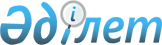 О внесении изменения в постановление Кабинета Министров Республики Казахстан от 6 октября 1994 г. N 1120
					
			Утративший силу
			
			
		
					Постановление Правительства Республики Казахстан от 1 апреля 1997 г. N 447. Утратило силу - постановлением Правительства РК от 9 февраля 2005 г. N 124 (P050124)

      В целях оперативного решения вопроса по централизации средств Пенсионного фонда Республики Казахстан Правительство Республики Казахстан ПОСТАНОВЛЯЕТ: 

      1. Внести в Порядок совершения операций по взиманию, учету, зачислению и расходованию средств Пенсионного фонда Республики Казахстан, утвержденный постановлением Кабинета Министров Республики Казахстан от 6 октября 1994 г. N 1120 P941120_  "Об утверждении Порядка совершения операций по взиманию, учету, зачислению и расходованию средств Пенсионного фонда Республики Казахстан" (САПП Республики Казахстан, 1994 г., N 42, ст. 455), следующее изменение: 

      пункт 15 изложить в следующей редакции: 

      "15. Плательщики взносов в обязательном порядке представляют в обслуживающий банк одно платежное поручение на перечисление взносов в Пенсионный фонд Республики Казахстан ежемесячно, в срок, установленный для выплаты заработной платы, но не позднее 10 числа следующего месяца. При этом плательщик указывает сборный счет на уровне области N 000829КОО, открытый областным (Алматинскому городскому) управлениям труда и социальной защиты населения в областном управлении государственного Бюджетного банка Республики Казахстан, а в качестве получателя плательщик указывает районный отдел труда и социальной защиты населения, где зарегистрирован плательщик, и регистрационный номер налогоплательщика (РНН) районного отдела труда и социальной защиты населения этого района. 

      Областные управления государственного Бюджетного банка Республики Казахстан обеспечивают ежедневные отчисления в размере 70 процентов от поступивших страховых взносов на соответствующий (сборный) счет - на счет по учету средств областного (Алматинского городского) управления труда и социальной защиты населения и в размере 30 процентов - на централизованный счет Пенсионного фонда Республики Казахстан N 000829708 МФО 19000501008, открытый в республиканском государственном Бюджетном банке Республики Казахстан г. Алматы. 

      Для обеспечения контроля за уплатой взносов областными управлениями государственного Бюджетного банка Республики Казахстан составляются реестры принятых платежей по районам". 

      2. Признать утратившими силу: 

      пункт 3 постановления Правительства Республики Казахстан от 5 октября 1995 г. N 1306 P951306_  "О серьезных недостатках и дополнительных мерах по расчетам с Пенсионным фондом Республики Казахстан (САПП Республики Казахстан, 1995 г., N 32, ст. 403); 

      пункт 5 постановления Правительства Республики Казахстан от 28 ноября 1995 г. N 1600 P951600_  "О мерах по улучшению сборов средств в Пенсионный фонд Республики Казахстан и обеспечению выплат пенсий и пособий" (САПП Республики Казахстан, 1995 г., N 36, ст. 467). 

      3. Настоящее постановление вводится в действие с 10 апреля 1997 года. 

     Премьер-Министр 

  Республики Казахстан 
					© 2012. РГП на ПХВ «Институт законодательства и правовой информации Республики Казахстан» Министерства юстиции Республики Казахстан
				